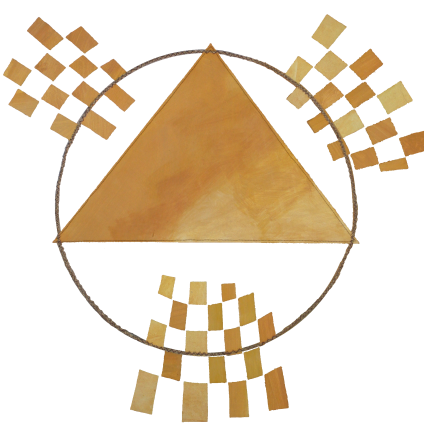 Cette année, le pape François a choisi, à l’occasion du centenaire de l’exhortation apostolique de Benoît XV « Maximum Illud » sur la mission, de nous offrir un mois missionnaire. 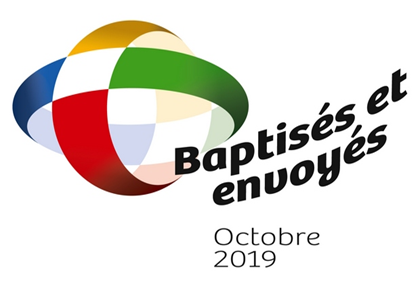 Ce temps est là pour réveiller en nous chrétiens, un point essentiel de notre vocation : baptisés, nous sommes appelés et envoyés. En effet, le baptême n‘est pas un en-soi. De même que des parents ne se contentent pas de mettre au monde un enfant, mais ont le souci de sa croissance humaine et spirituelle, l’Eglise a le souci, à la suite de Jésus-Christ, de permettre à ses enfants de grandir humainement et spirituellement, cela en se mouillant, en étant missionnaires. Appelés par le Seigneur, nous sommes envoyés. C’est toujours ainsi dans l’Eglise. Personne ne se donne sa mission, ni n’est installé à son compte, ni ne possède sa propre crèmerie. Notre mission est d’abord de nous mettre à l’écoute de la Parole de Dieu : « Seigneur, parle ton serviteur écoute » 1 Sam 3,10. Seigneur, qu’attends-tu de moi ? Où m’appelles-tu et m’attends-tu ? Ayant écouté cette Parole, en en étant nourri, nous pouvons aller à la rencontre des frères, les uns croyants, d’autres non, pour être témoins du Ressuscité en vivant nous-mêmes en ressuscités par notre manière d’être habités par le Christ tout simplement : paroles de foi, d’amitié, regards bienveillants, écoute, partage des moments difficiles et heureux, encouragement, soutien, aide.En paroisse, nous sommes entrés le 15 Septembre dans le « label Eglise verte » avec cette conversion qu’il nous faut demander à chaque instant afin d’œuvrer à la protection de notre environnement, non seulement les plantes, les animaux, l’air, l’eau, mais aussi l’homme. « Qu’as-tu fait de ton frère » ? Gn 4, 10. Pendant ce mois missionnaire, une date à retenir pour notre paroisse : le Samedi 5 Octobre (voir encadré concernant cette journée). P Jean-Michel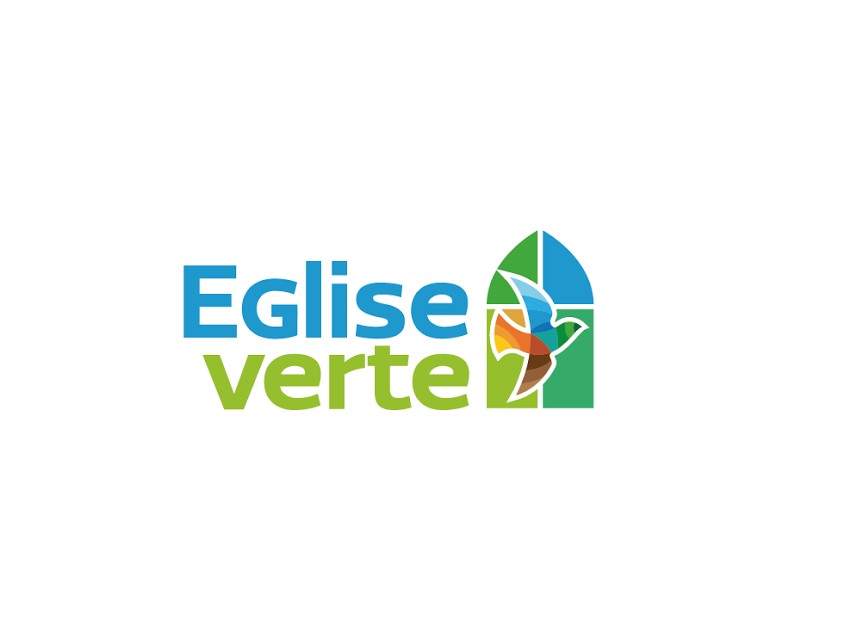 …l’agenda de la paroisseMardi 08/10 	8h30	Conseil économique à Ste BernadetteMardi 15/10	20h15	Conseil Pastoral à Ste BernadetteJeudi 17/10	18h15	Groupe Bible à Ste Bernadette…l’agenda des jeunes : éveil à la foi, catéchèse des enfants, aumônerie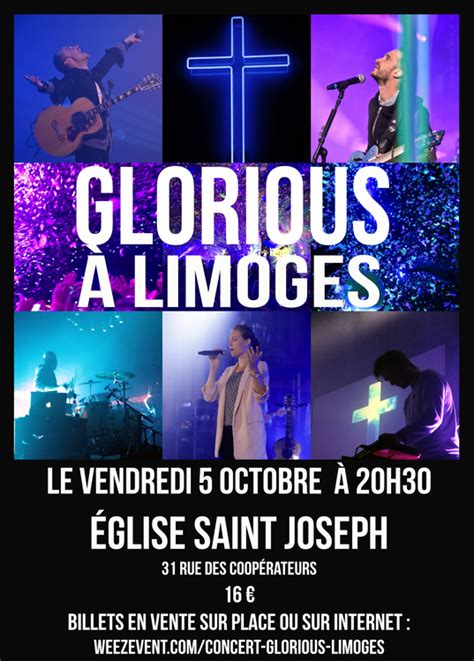 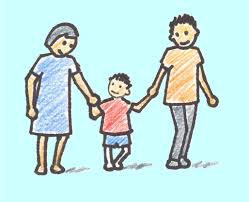 …les messes en octobre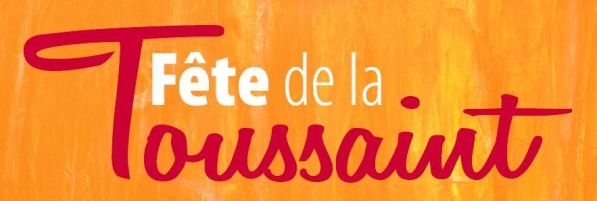 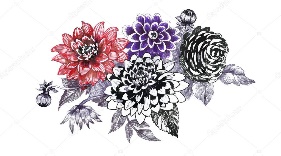 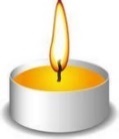 …les messes en semaine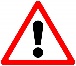 Eglise Ste Bernadette :           le mardi à 18h15 messe avec l’office des vêpres intégré. Chaque premier mercredi du mois cette messe sera célébrée en communion avec nos frères de Sabcé Eglise St Paul St Louis : le jeudi à 9h Messe Résidence Marcel Faure le samedi 26 octobre à 14h15DateHeureSamediDimancheLiturgie – Année C05/1018h30Centre Notre-Dame27ème dimanche du Temps ordinaire06/1011hSaint-Paul Saint-Louis27ème dimanche du Temps ordinaire12/1018h30Centre Notre-Dame28ème dimanche du Temps ordinaire13/1011hSainte-Bernadette28ème dimanche du Temps ordinaire21/1018h30Centre-Notre-Dame29ème dimanche du Temps ordinaire20/1011hSaint-Paul Saint-Louis29ème dimanche du Temps ordinaire26/1018h30Centre-Notre-Dame30ème dimanche du Temps ordinaire27/1011hSainte-Bernadette30ème dimanche du Temps ordinaire